InleidingWelkom bij het eerste thema van Mens & Dienstverlenen. In de lesbrieven van dit thema ga je ontdekken wat Mens & Dienstverlenen is en dat je het op allerlei manieren tegenkomt in je dagelijks leven. Ook ga je ervaren waarom het belangrijk is dat er jongens en meisjes zijn die later een beroep willen in Zorg en Welzijn, Economie en Ondernemen, of in Horeca, Bakkerij en Recreatie. Mens & Dienstverlenen is overalIn de Vakroute Mens & Dienstverlenen leer je voor een beroep waarin je met mensen werkt. Die beroepen kom je overal tegen. Voorbeelden: in een winkel, bij de kapper, in een ziekenhuis, op een camping, als je een bedrijf belt, in een restaurant, bij de ingang van een discotheek en bij (sport)evenementen. En bij jou op school. Want ook docenten en de kantinemedewerkers hebben een beroep waarbij ze met mensen werken. Ken jij nog meer voorbeelden van beroepen? Schrijf er 2 op:Waarom zijn beroepen in Mens & Dienstverlenen belangrijk?Wat zou er gebeuren als er niemand meer wil werken in de zorg, in een winkel, achter een balie of in de horeca? Kun jij je daar iets bij voorstellen?Jullie gaan nu eerst een video bekijken over wat er gebeurt als niemand meer in de techniek zou willen werken. Ga naar  https://youtu.be/ . Bekijk de video ‘Waar zounden we zijn zonder goed beroepsonderwijs?’. Brainstormen Jullie gaan brainstormen over wat er zou gebeuren als niemand meer in de zorg of een winkel wil werken. In een brainstorm mag je al je fantasie gebruiken. Geen idee is te gek. Schrijf de woorden ‘geen zorg’ of ‘geen winkel’ in de middelste cirkel van de figuur. Je mag zelf kiezen. Schrijf in de andere cirkels zoveel mogelijk woorden die bij je opkomen. Je mag meer woorden in een cirkel opschrijven. Welke situaties kun je bedenken? Wat zou erg zijn? Wat zou jij zelf missen? Beantwoord nu de volgende vragen:Wat is het gekste dat je in de brainstorm hebt bedacht? Wat is het ergste dat je in de brainstorm hebt bedacht? SpeeddatenGelukkig is de kans groot dat jij en je klasgenoten later wel graag met mensen willen werken. Er zijn veel verschillende beroepen in Mens & Dienstverlenen. Bij bijna alle beroepen waarin je met mensen werkt, is het belangrijk om te ontdekken wat iemand wil of nodig heeft. Een manier om daar achter te komen is het stellen van vragen. Dat gaan jullie nu oefenen. Je gaat speeddaten met je klas. Hoe gaat dit in zijn werk? Je hebt straks één minuut de tijd om een klasgenoot wat beter te leren kennen. Je mag hem of haar 5 vragen stellen. De eerste vraag is steeds dezelfde. De andere 4 vragen mag je zelf verzinnen. Wat wil jij weten over je klasgenoot? Als deze minuut voorbij is, dan mag je klasgenoot zijn of haar vragen aan jou stellen. Na deze 2 minuten doe je hetzelfde bij een andere klasgenoot. Op deze manier leer je snel je klasgenoten beter kennen.Vragen die jij gaat stellen tijdens het speeddaten:Waarom heb jij voor deze school gekozen?____________________________________________________________________________________________________________________________________________________________________________________________________________________________________________________Als je klaar bent met speeddaten, schrijf je jouw eigen antwoord op vraag 1 op.Mijn antwoord op vraag 1 is: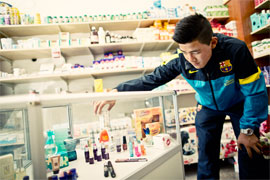 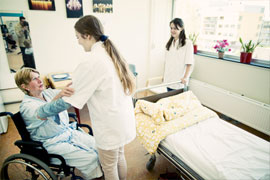 